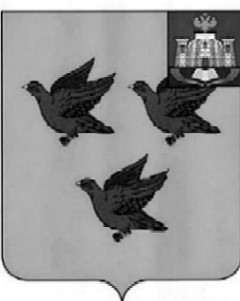 РОССИЙСКАЯ ФЕДЕРАЦИЯОРЛОВСКАЯ ОБЛАСТЬЛИВЕНСКИЙ ГОРОДСКОЙ СОВЕТ НАРОДНЫХ ДЕПУТАТОВРЕШЕНИЕ«      » мая 2024 г. №  - МПА  Принято решениемЛивенского городского Советанародных депутатовот «   » мая 2024 г. №Об утверждении Порядка предоставленияотсрочки внесения арендной платы по договорам аренды муниципальногоимущества города Ливны, в том числеземельных участков, арендаторам, являющимся работодателями участников специальной военной операцииНа основании постановления Правительства Орловской области от 30 апреля 2014 года №53 «О предоставлении отсрочки внесения арендной платы по договорам аренды имущества Орловской области, в том числе земельных участков, арендаторам, являющимся работодателями участников специальной военной операции», решения Ливенского городского Совета народных депутатов от 28 мая 2015 года №47/416 - ГС «Об утверждении Положения о порядке управления муниципальным имуществом города Ливны» Ливенский городской Совет народных депутатов РЕШИЛ:1. Утвердить прилагаемый Порядок предоставления отсрочки внесенияарендной платы по договорам аренды муниципального имущества города Ливны, в том числе земельных участков, арендаторам, являющимся работодателями участников специальной военной операции.2. Настоящее решение распространяет свое действие на правоотношения возникшие с 1 января 2024года.Председатель Ливенского городскогоСовета народных депутатов                                                 Е.Н. КонищеваГлава города                                                                          С.А. ТрубицинПриложение к решению Ливенского городского Совета народных депутатовот              №              - МПАПорядок предоставления отсрочки внесенияарендной платы по договорам аренды муниципального имущества города  Ливны, в том числе земельных участков, арендаторам, являющимся работодателями участников специальной военной операции.1. Настоящий порядок устанавливает Правила предоставления отсрочки внесения арендной платы по договорам аренды  муниципального имущества города Ливны, в том числе земельных участков арендаторам,  являющимся работодателями участников специальной военной операции.2. Установить, что арендаторам, являющимся индивидуальными предпринимателями или юридическими лицами (далее - арендатор), предоставляется отсрочка уплаты арендной платы по договорам аренды муниципального имущества города Ливны,  в том числе земельных участков, в случае если работники арендатора призваны на военную службу по мобилизации в Вооруженные Силы Российской Федерации в соответствии с указом Президента Российской Федерации от 21 сентября 2022 года № 647 "Об объявлении частичной мобилизации в Российской Федерации" или проходят военную службу по контракту, заключенному в соответствии с пунктом 7 статьи 38 Федерального закона от 28 марта 1998 года № 53-ФЗ "О воинской обязанности и военной службе", либо заключили контракт о добровольном содействии в выполнении задач, возложенных на Вооруженные Силы Российской Федерации (далее соответственно - отсрочка уплаты арендной платы, работники - участники СВО).3. Предоставление отсрочки уплаты арендной платы осуществляется при соблюдении следующих условий:1) количество работников - участников СВО у арендатора от фактической численности находится в следующем соотношении:при фактической численности от 1 до 50 человек - не менее 1 работника - участника СВО;при фактической численности от 50 до 100 человек - не менее 2 работников - участников СВО;при фактической численности от 101 до 200 человек - не менее 4 работников - участников СВО;при фактической численности от 201 до 400 человек - не менее 8 работников - участников СВО;при фактической численности свыше 400 человек - не менее 16 работников - участников СВО;2) арендатор оказывает ежемесячную материальную помощь всем своим работникам - участникам СВО;3) арендатор направил арендодателю заявление о предоставлении отсрочки уплаты арендной платы (далее - заявление) с приложением следующих документов:- документов, подтверждающих фактическое количество работников арендатора;- документов, подтверждающих статус прохождения работником - участником СВО военной службы по частичной мобилизации в Вооруженных Силах Российской Федерации, или копии уведомления о заключении контракта о прохождении военной службы в соответствии с пунктом 7 статьи 38 Федерального закона от 28 марта 1998 года № 53-ФЗ "О воинской обязанности и военной службе" либо контракта о добровольном содействии в выполнении задач, возложенных на Вооруженные Силы Российской Федерации, предоставленного федеральным органом исполнительной власти, с которым заключены указанные контракты, в отношении каждого работника - участника СВО;- документов, подтверждающих оказание арендатором ежемесячной материальной помощи работнику - участнику СВО с даты начала прохождения работником - участником СВО военной службы (оказания добровольного содействия в выполнении задач, возложенных на Вооруженные Силы Российской Федерации) до месяца, предшествующего дате подачи заявления, в отношении каждого работника - участника СВО;4) отсрочка уплаты арендной платы предоставляется на срок, указанный арендатором в заявлении, но не более чем на 3 календарных месяца, не чаще чем 2 раза в календарный год;5) задолженность арендной платы, образовавшаяся в период, указанный в подпункте 4 настоящего пункта, подлежит уплате арендатором по истечении периода предоставления отсрочки поэтапно (не чаще одного раза в месяц) равными платежами, размер которых составляет половину ежемесячной арендной платы по договору аренды, но не позднее 31 декабря текущего финансового года;6) в случае если договором аренды предусмотрено возмещение арендатором арендодателю оплаты коммунальных услуг, технического обслуживания, охраны арендуемого имущества, арендатору предоставляется отсрочка данных платежей на период, указанный в подпункте 4 настоящего пункта;7) задолженность по возмещению арендатором арендодателю оплаты коммунальных услуг, технического обслуживания, охраны арендуемого имущества, образовавшаяся в случае, установленном подпунктом 6 настоящего пункта, подлежит уплате арендатором по истечении периода предоставления отсрочки, поэтапно (не чаще одного раза в месяц) равными платежами, но не позднее 31 декабря года, в котором предоставлена отсрочка;8) установление дополнительных платежей, подлежащих уплате арендатором в связи с предоставлением отсрочки уплаты арендной платы, установленной настоящим Порядком, не допускается;9) в период предоставления отсрочки уплаты арендной платы, установленной настоящим Порядком, не применяются штрафы, проценты за пользование чужими денежными средствами или иные меры ответственности в связи с несоблюдением арендатором порядка и сроков внесения арендной платы, в том числе в случаях, если такие меры предусмотрены договором аренды.